CV TemplatePersonal detailsYour NameYour Address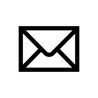 EMAIL ADDRESS				PHONE/MOBILE NO.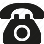 EducationUniversity, College, School.  Date attended; examination levels and passes (start with your most recent education establishment first)Work experiencePaid work, vacation work, and voluntary work.  Include duties and responsibilities of each post.AchievementsWhy are these achievements?Skills  Skills and aptitudes which you have developed, including any which may have relevance to the work environment, such as IT skills.Hobbies/ InterestsWhat do you do in your spare time? What do you get out of them? What skills do you use?Referees or ReferencesUse ‘Referees’ when you are actually listing the people you are putting forward as referees and ‘References’ when you are using a statement such as ‘References available upon request’.